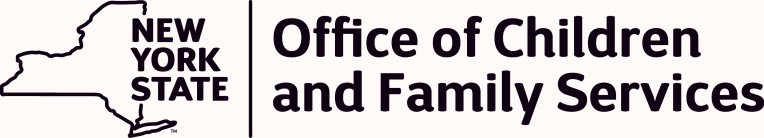 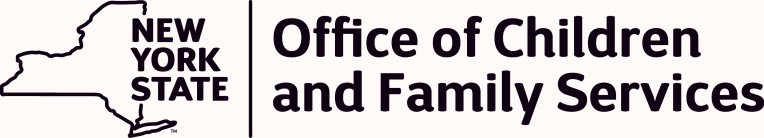 OCFS             NEW DirectorsHEALTH & SAFETY TRAININGCompetencies in Child Care for Day Care Centers,School Age Child Care, and Enrolled Legally Exempt Group DirectorsThis course required for all new directors will help directors look at policies and procedures that reinforce high-quality health and safety practices Directors are responsible for hiring, training, and maintaining staff who provide healthy and safe environments for children..  Attendance at all dates of the course is required!May 1, 3:00pm - 8:30pmMay 2, 3:00pm - 8:30pm May 5, 9:00am - 3:00pmTrainer: Elizabeth Rodano, Infant Toddler Regional  CoordinatorLocation: Child Care Council of Westchester,                   313 Central Park Ave., Scarsdale, NY 10583Cost: $270 - This course is eligible for EIP funding.You can register for this course by going to www.childcarewestchester.org For more information, contact Elizabeth Rodano at elizabethr@cccwny.org or (914) 761-3456, ext. 219